Lindsay Andela is a native to central NY.  She is a certified music teacher and is currently a piano and voice instructor at the Piano Lab.  Lindsay was a voice major and piano minor at Roberts Wesleyan College.   Lindsay has been playing piano and singing since she was a little girl, having her first music position as a church organist at the age of 15.  She has performed and competed individually and with music ensembles at both the high school and collegial level.  Lindsay not only has a passion for the arts, but also working with students in a classroom setting and one on one.  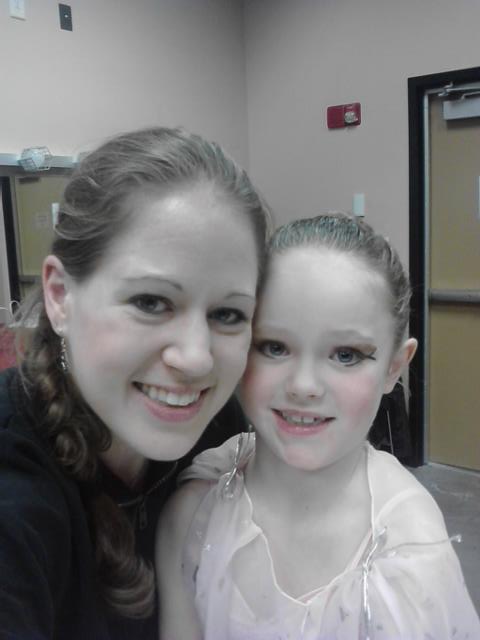 